CURRICULUM VITAE: Mziwenkosi MjajaPERSONAL DETAILSFIRST NAME / SURNAME:	Mziwenkosi MjajaDATE OF BIRTH:		12 June 1989CLUB:			Nedbank Running ClubNATIONALITY:		South AfricanEMAIL:			47987863@mylife.unisa.ac.zaCONTACT:		073 784 2243Personal best PerformancesEvent		Performance	Venue		Date5000m		14:45.29		Durban (RSA)	202110,000m		30:04.20		Durban (RSA)	202110km		30:35		Durban (RSA)	2022Marathon		2:30:06 *		KwaMashu (RSA)	2015Performances 2022ABSA RYC Durban 10k, Durban, 30:35Best of Best Marathon, 2:40:50Performances 2021KZNA Full Day League 5000m, Durban, 14:45, 3rd 	KZNA 10000m League, Durban, 30:04, 6th Performances 2020Go beyond for a child 15km, 55:00.Kearsney half marathon 21.1, 1:12:00DG Panel & Paint challenge 16km, 55:00Zabalaza marathon 10km, 31:35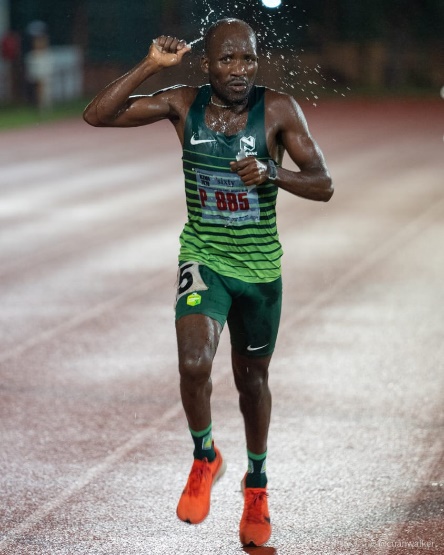 